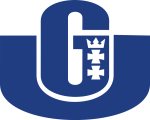 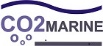 Dostawa ultrawirówki wolnostojącej chłodzonej wraz z montażem
dla Uniwersytetu Gdańskiego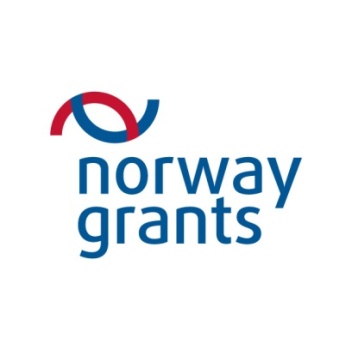 OBLIGATORYJNE (WYMAGANE) PARAMETRY I FUNKCJEPrędkość wirowania co najmniej 120 000obr./min.Kontrola prędkości wirowania ±50 obr./min.Zakres temperatur wirowania od 0°C do + 40°C.Kontrola stabilności temperatury podczas wirowania ±2°C.Nastaw temperatury z dokładnością ±1°C.Przyspieszenie co najmniej 770 000 x g.Max. pojemność dla rotora stałokątowego co najmniej 180 ml.Możliwość wprowadzenia co najmniej 20 różnych programów wirowania użytkownika.Możliwość wprowadzenia co najmniej 9 profili przyspieszania i 9 profili hamowania.Sterowanie mikroprocesorowe poprzez kontroler obsługiwany za pomocą kolorowego, dotykowego wyświetlacza LCD z pamięcią historii minimum 100 wirowań.Funkcje kontrolera: - programowania prędkości wg obrotów lub RCF,- ochrona dostępu hasłem użytkownika,- programowanie w trybie czasu rzeczywistego,- funkcja wirowania stopniowanego,- możliwość rejestracji czasu użycia poszczególnych rotorów,,- interface USB.Funkcja chłodzenia wstępnego.Kontrola czasu wirowania z dokładnością co 1 minutę od 0 do 99,59 h lub wirowanie ciągłe.Automatyczna blokada pokrywy.Możliwość ustawienia opóźnionego startu.System chłodzenia nie zawierający CFC.Project „Impact of potential leakage from the sub-seabed CO2 storage site on marine environment 
at relevant hydrostatic pressure” - acronym CO2MARINE                                              Agreement no. Pol-Nor/236877/102/2014Automatyczny system identyfikacji rotora zabezpieczający przed przekroczeniem zadanej liczby obrotów rotora.Detekcja i zabezpieczenie przed niewyważeniem rotora z tolerancją na niewyważenie próbek kontrolowaną optycznie z dopuszczalną różnicą poziomów nie gorzej niż 3 mm.Napęd indukcyjny (bezszczotkowy).Głośność przy prędkości maksymalnej poniżej 45 dB.230V/8A/50Hz/1faza.Wyposażenie:Rotor kątowy (poj.10 x 2 ml), dopasowany do parametrów pracy wirówki, max. obroty co najmniej 120 000 obr./min., max. przyspieszenie nie mniej niż 700 000 x g, 1 szt.Probówki poliwęglanowe grubościenne 1 ml, 1 op. (min. 100 szt.)Przyrząd do otwierania pokrywy.